Mbahet takimi i parë i Grupit Ndërinstitucional të Punës, për hartimin e Strategjisë Ndërsektoriale për Mbrojtjen e Viktimave të Krimit 2024-2030Në vijim të procesit të hartimit të Strategjisë Ndërsektoriale për Mbrojtjen e Viktimave të Krimit 2024-2030, në datë 12 Maj 2023, në ambjentet e Ministrisë së Drejtësisë, u zhvillua takimi i parë i Grupit Ndërinstitucional të Punës, në zbatim të Urdhrit nr.50, datë 05.04.2023, të Kryeministrit “Pёr ngritjen e grupit ndёrinstitucional tё punёs pёr hartimin e strategjisë ndërsektoriale për mbrojtjen e viktimave të krimit 2024-2030, të planit të veprimit dhe të pasaportës së treguesve”. Takimi u drejtua nga Drejtori i Politikave dhe Strategjive në Ministrinë e Drejtësisë, znj. Elona Hoxha, si dhe morën pjesë përfaqësues të institucioneve të administratës publike, institucioneve të pavaruara, Shoqërisë Civile, si dhe ekspertë ndërkombëtar të cilët do të asistojnë Ministrinë e Drejtësisë në këtë proces të rëndësishëm.Në fjalën e saj, znj Elona Hoxha, njohu pjesëmarrësit me nevojën për hartimin e këtij dokumenti strategjik si nevojë e procesit të anëtarësimit në BE, përafrimit të legjislacionit me acquis en BE-së dhe garantimit të plotë të të drejtave të viktimave në Shqipëri. Ajo, gjithashtu, u ndal në prezantimin e hapave që do të ndjekë procesi, detyrat dhe përgjegjësitë që kanë të gjitha strukturat të cilat do të marrin pjesë në këtë proces.Më pas, fjalën e mori drejtuesja e Projektit JustAl, në Shqipëri, znj. Agnes Bernhard, e cila njohu të pranishmit me direktivat e BE-së për mbrojtjen e viktimave të krimit dhe parashikimet e tyre në këtë fushë. Në fjalën e saj znj. Bernhard u ndal tek Strategjia e BE 2020-2025, në fushën e mbrotjes së viktimave të krimit duke evidentuar çështje të cilat duhet të referohen dhe të mbahen në konsideratë, gjatë hartimit të Strategjisë për Mbrojtjen e Viktimave të Krimit, në Shqipëri.Ekspertja e fushës së drejtësisë, pjesmarrëse në takim, znj. Vasilika Hysi, së bashku me një grup ekspertësh që do të asistojnë procesin e hartimit të Strategjisë, bëri për antarët e grupit të punës një paraqitje të gjendjes aktuale të garantimit të të drejtave të viktimave të krimit në Shqipëri, si dhe u ndal tek nevoja e bashkëpunimit me të gjitha institucionet për të raportuar lidhur me masat e ndërmarra për mbrojtjen e viktimave të krimit sipas fushës së përgjegjësisë së secilit institucion.Nga ana pjesëmarrësve pati diskutime dhe sugjerime lidhur me procesin dhe qëllimin e dokumentit strategjik, si dhe në përfundim të takimit, u miratua kalendari i punës për përgatitjen e Strategjisë.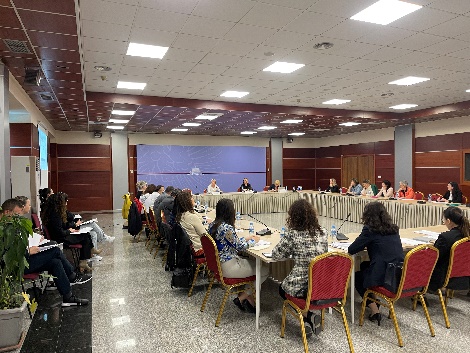 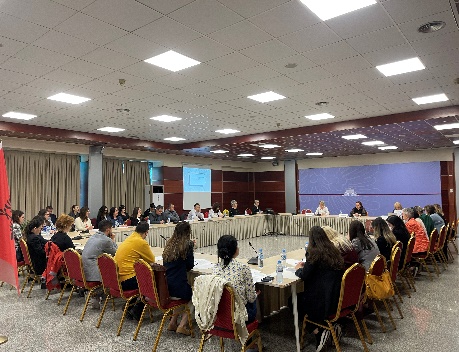 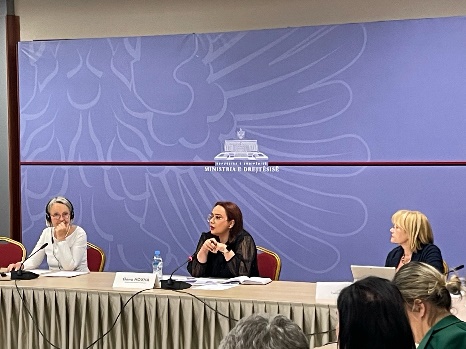 